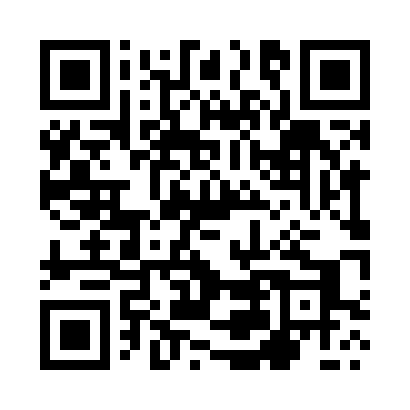 Prayer times for Rebkowo, PolandMon 1 Apr 2024 - Tue 30 Apr 2024High Latitude Method: Angle Based RulePrayer Calculation Method: Muslim World LeagueAsar Calculation Method: HanafiPrayer times provided by https://www.salahtimes.comDateDayFajrSunriseDhuhrAsrMaghribIsha1Mon4:076:1012:405:077:119:062Tue4:046:0712:405:087:139:093Wed4:016:0512:405:097:159:114Thu3:586:0312:395:117:179:135Fri3:556:0012:395:127:189:166Sat3:525:5812:395:137:209:187Sun3:495:5612:385:147:229:218Mon3:465:5312:385:167:249:239Tue3:435:5112:385:177:269:2610Wed3:405:4912:385:187:279:2811Thu3:365:4712:375:197:299:3112Fri3:335:4412:375:207:319:3313Sat3:305:4212:375:227:339:3614Sun3:275:4012:375:237:349:3915Mon3:235:3812:365:247:369:4116Tue3:205:3512:365:257:389:4417Wed3:175:3312:365:267:409:4718Thu3:135:3112:365:277:419:5019Fri3:105:2912:355:297:439:5320Sat3:065:2712:355:307:459:5621Sun3:035:2412:355:317:479:5822Mon2:595:2212:355:327:4810:0123Tue2:565:2012:355:337:5010:0424Wed2:525:1812:345:347:5210:0825Thu2:485:1612:345:357:5410:1126Fri2:455:1412:345:367:5510:1427Sat2:415:1212:345:387:5710:1728Sun2:375:1012:345:397:5910:2029Mon2:335:0812:345:408:0010:2430Tue2:295:0612:345:418:0210:27